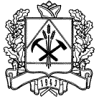 РЕГИОНАЛЬНАЯ ЭНЕРГЕТИЧЕСКАЯ КОМИССИЯКЕМЕРОВСКОЙ ОБЛАСТИ ПОСТАНОВЛЕНИЕ  
О внесении изменений в постановление региональной энергетической комиссии Кемеровской области от 30.12.2011 №418 «Об установлении сбытовой надбавки гарантирующего поставщика ОАО «Кузбассэнергосбыт» Руководствуясь Федеральным законом от 26.03.2003 № 35-ФЗ «Об электроэнергетике», Основами ценообразования в области регулируемых цен (тарифов) в электроэнергетике, утвержденными постановлением Правительства РФ от 29.12.2011 № 1178, Методическими указаниями по расчету сбытовых надбавок гарантирующих поставщиков и размера доходности продаж гарантирующих поставщиков, утвержденными приказом ФСТ России от 30.10.2012 №703-э, Регламентом рассмотрения дел об установлении тарифов и (или) их предельных уровней на электрическую (тепловую) энергию (мощность) и на услуги, оказываемые на оптовом и розничных рынках электрической (тепловой) энергии (мощности), утвержденным приказом ФСТ России от 08.04.2005 №130-э, Положением о региональной энергетической комиссии Кемеровской области, утверждённым постановлением Коллегии Администрации Кемеровской области от 20.03.2012 №98, а также принимая во внимание экспертное заключение, региональная энергетическая комиссия Кемеровской области постановляет:

1. Приложение №2 к постановлению региональной энергетической комиссии Кемеровской области от 30.12.2011 №418 «Об установлении сбытовой надбавки гарантирующего поставщика ОАО «Кузбассэнергосбыт» (в ред. постановления региональной энергетической комиссии Кемеровской области от 14.05.2012 №102 «О внесении изменений в постановление от 30.12.2011 №418 «Об установлении сбытовой надбавки гарантирующего поставщика ОАО «Кузбассэнергосбыт») изложить в редакции приложения №1 к настоящему постановлению.
2. Дополнить постановление региональной энергетической комиссии Кемеровской области от 30.12.2011 №418 «Об установлении сбытовой надбавки гарантирующего поставщика ОАО «Кузбассэнергосбыт» (в ред. постановления региональной энергетической комиссии Кемеровской области от 14.05.2012 №102 «О внесении изменений в постановление от 30.12.2011 №418 «Об установлении сбытовой надбавки гарантирующего поставщика ОАО «Кузбассэнергосбыт») приложениями №3 и №4 согласно приложениям №2 и №3 к настоящему постановлению.
3. Настоящее постановление вступает в силу в порядке, установленном действующим законодательством.Приложение №1к постановлениюрегиональной энергетической комиссииКемеровской областиот « 28 » декабря 2012 года № 512*  - j-ый вид цены на электрическую энергию и (или) мощность ГП, руб./кВтч или руб./кВт, определяемая в соответствии с пунктом 16 Методических указаний по расчету сбытовых надбавок гарантирующих поставщиков и размера доходности продаж гарантирующих поставщиков, утвержденными приказом ФСТ России от 30.10.2012 №703-э.** размерность определяется в соответствии с условиями договора с конкретным потребителем.Приложение №2к постановлениюрегиональной энергетической комиссииКемеровской областиот « 28 » декабря 2012 года № 512*  - j-ый вид цены на электрическую энергию и (или) мощность ГП, руб./кВтч или руб./кВт, определяемая в соответствии с пунктом 16 Методических указаний по расчету сбытовых надбавок гарантирующих поставщиков и размера доходности продаж гарантирующих поставщиков, утвержденными приказом ФСТ России от 30.10.2012 №703-э.** размерность определяется в соответствии с условиями договора с конкретным потребителем.Приложение №3к постановлениюРегиональной энергетической комиссииКемеровской областиот « 28 » декабря 2012 года № 512*  - j-ый вид цены на электрическую энергию и (или) мощность ГП, руб./кВтч или руб./кВт, определяемая в соответствии с пунктом 16 Методических указаний по расчету сбытовых надбавок гарантирующих поставщиков и размера доходности продаж гарантирующих поставщиков, утвержденными приказом ФСТ России от 30.10.2012 №703-э.** размерность определяется в соответствии с условиями договора с конкретным потребителем.28 декабря 2012г.№512Председатель
Региональной энергетической комиссии
Кемеровской области А. Р. Крумгольц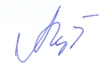 Сбытовая надбавка гарантирующих поставщиков электрической энергиис 01.07.2012 годаСбытовая надбавка гарантирующих поставщиков электрической энергиис 01.07.2012 годаСбытовая надбавка гарантирующих поставщиков электрической энергиис 01.07.2012 годаСбытовая надбавка гарантирующих поставщиков электрической энергиис 01.07.2012 годаСбытовая надбавка гарантирующих поставщиков электрической энергиис 01.07.2012 годаСбытовая надбавка гарантирующих поставщиков электрической энергиис 01.07.2012 годаСбытовая надбавка гарантирующих поставщиков электрической энергиис 01.07.2012 годаСбытовая надбавка гарантирующих поставщиков электрической энергиис 01.07.2012 года№
п/пНаименование организации в субъекте Российской ФедерацииСбытовая надбавкаСбытовая надбавкаСбытовая надбавкаСбытовая надбавкаСбытовая надбавкаСбытовая надбавка№
п/пНаименование организации в субъекте Российской Федерациитарифная группа «население и приравненные к нему категории потребителей»тарифная группа «сетевые организации, покупающие электрическую энергию для компенсации потерь электрической энергии»тарифная группа«прочие потребители с максимальной мощностью энергопринимающих устройств менее 150 кВт»тарифная группа«прочие потребители с максимальной мощностью энергопринимающих устройств от 150 до 670 кВт»тарифная группа«прочие потребители с максимальной мощностью энергопринимающих устройств от 670 кВт до 10 МВт»тарифная группа«прочие потребители с максимальной мощностью энергопринимающих устройств не менее 10 МВт»№
п/пНаименование организации в субъекте Российской Федерациируб./МВтчруб./МВтчруб./кВтч или руб./кВт**руб./кВтч или руб./кВт**руб./кВтч или руб./кВт**руб./кВтч или руб./кВт**123456781ОАО «Кузбассэнергосбыт»96,7095,6014,99%*14,25%*9,13%*4,97%*Сбытовая надбавка гарантирующих поставщиков электрической энергиис 01.01.2013 года по 30.06.2013 годаСбытовая надбавка гарантирующих поставщиков электрической энергиис 01.01.2013 года по 30.06.2013 годаСбытовая надбавка гарантирующих поставщиков электрической энергиис 01.01.2013 года по 30.06.2013 годаСбытовая надбавка гарантирующих поставщиков электрической энергиис 01.01.2013 года по 30.06.2013 годаСбытовая надбавка гарантирующих поставщиков электрической энергиис 01.01.2013 года по 30.06.2013 годаСбытовая надбавка гарантирующих поставщиков электрической энергиис 01.01.2013 года по 30.06.2013 годаСбытовая надбавка гарантирующих поставщиков электрической энергиис 01.01.2013 года по 30.06.2013 годаСбытовая надбавка гарантирующих поставщиков электрической энергиис 01.01.2013 года по 30.06.2013 года№
п/пНаименование организации в субъекте Российской ФедерацииСбытовая надбавкаСбытовая надбавкаСбытовая надбавкаСбытовая надбавкаСбытовая надбавкаСбытовая надбавка№
п/пНаименование организации в субъекте Российской Федерациитарифная группа «население и приравненные к нему категории потребителей»тарифная группа «сетевые организации, покупающие электрическую энергию для компенсации потерь электрической энергии»тарифная группа«прочие потребители с максимальной мощностью энергопринимающих устройств менее 150 кВт»тарифная группа«прочие потребители с максимальной мощностью энергопринимающих устройств от 150 до 670 кВт»тарифная группа«прочие потребители с максимальной мощностью энергопринимающих устройств от 670 кВт до 10 МВт»тарифная группа«прочие потребители с максимальной мощностью энергопринимающих устройств не менее 10 МВт»№
п/пНаименование организации в субъекте Российской Федерациируб./МВтчруб./МВтчруб./кВтч или руб./кВт**руб./кВтч или руб./кВт**руб./кВтч или руб./кВт**руб./кВтч или руб./кВт**123456781ОАО «Кузбассэнергосбыт»96,7095,6014,99%*14,25%*9,13%*4,97%*Сбытовая надбавка гарантирующих поставщиков электрической энергиис 01.07.2013 годаСбытовая надбавка гарантирующих поставщиков электрической энергиис 01.07.2013 годаСбытовая надбавка гарантирующих поставщиков электрической энергиис 01.07.2013 годаСбытовая надбавка гарантирующих поставщиков электрической энергиис 01.07.2013 годаСбытовая надбавка гарантирующих поставщиков электрической энергиис 01.07.2013 годаСбытовая надбавка гарантирующих поставщиков электрической энергиис 01.07.2013 годаСбытовая надбавка гарантирующих поставщиков электрической энергиис 01.07.2013 годаСбытовая надбавка гарантирующих поставщиков электрической энергиис 01.07.2013 года№
п/пНаименование организации в субъекте Российской ФедерацииСбытовая надбавкаСбытовая надбавкаСбытовая надбавкаСбытовая надбавкаСбытовая надбавкаСбытовая надбавка№
п/пНаименование организации в субъекте Российской Федерациитарифная группа «население и приравненные к нему категории потребителей»тарифная группа «сетевые организации, покупающие электрическую энергию для компенсации потерь электрической энергии»тарифная группа«прочие потребители с максимальной мощностью энергопринимающих устройств менее 150 кВт»тарифная группа«прочие потребители с максимальной мощностью энергопринимающих устройств от 150 до 670 кВт»тарифная группа«прочие потребители с максимальной мощностью энергопринимающих устройств от 670 кВт до 10 МВт»тарифная группа«прочие потребители с максимальной мощностью энергопринимающих устройств не менее 10 МВт»№
п/пНаименование организации в субъекте Российской Федерациируб./МВтчруб./МВтчруб./кВтч или руб./кВт**руб./кВтч или руб./кВт**руб./кВтч или руб./кВт**руб./кВтч или руб./кВт**123456781ОАО «Кузбассэнергосбыт»193,40132,2026,34%*25,03%*16,04%*8,74%*